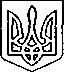 Щасливцевська  сільська  радаВиконавчий  комітетРІШЕННЯ28.05.2019 р.				№ 87Про відмову щодо надання згоди на розробку схеми благоустроюРозглянувши заяви громадян та суб’єктів підприємницької діяльності щодо надання згоди на розробку схеми благоустрою та надані документи, керуючись Законом України «Про регулювання містобудівної діяльності», ст.31 Закону України «Про місцеве самоврядування в Україні», виконком Щасливцевської сільської ради ВИРІШИВ:1. Відмовити у згоді на розробку схеми благоустрою:1.1. ВК «Таврія» на територію прилеглу до земельної ділянки за адресою: по вул. Набережна, *** в с. Генічеська Гірка Генічеського р-ну Херсонської обл. в зв’язку з необхідністю внесення змін до правовстановлюючих документів.2. Контроль за виконанням рішення покласти на в. о. начальника відділу містобудування та архітектури – головного архітектора Щасливцевської сільської ради Борідко М.В.Сільський голова                                                                        В. ПЛОХУШКО